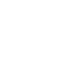 Instructions to the Coach: Use this form to help teams decide on artifacts. Collect student work from the entire school or a team of teachers on one day. Artifacts can be collected through interviews, pictures, papers, video, and web applications. Ask teachers to analyze artifacts to determine themes or trends within one team or in cross-grade-level meetings. Discuss implications for teaching.What types of student work might be collected (pictures, video, pieces of student work)?What might the expectations be for what student work each teacher will contribute?How might the work be collected?How might the work be shared, stored, and sorted?Tool previously published by Bay-Williams, J., McGatha, M., Kobett, B., and Wray, J. (2014). Mathematics Coaching: Resources and Tools for Coaches and Leaders, K–12. New York, NY: Pearson Education, Inc.Retrieved from the companion website for Everything You Need for Mathematics Coaching: Tools, Plans, and A Process That Works: Grades K–12 by Maggie B. McGatha and Jennifer M. Bay-Williams with Beth McCord Kobett and Jonathan A. Wray. Thousand Oaks, CA: Corwin, www.corwin.com. Copyright © 2018 by Corwin. All rights reserved. Reproduction authorized only for the local school site or nonprofit organization that has purchased this book.